Załącznik nr 2Lokalizacja realizacji projektu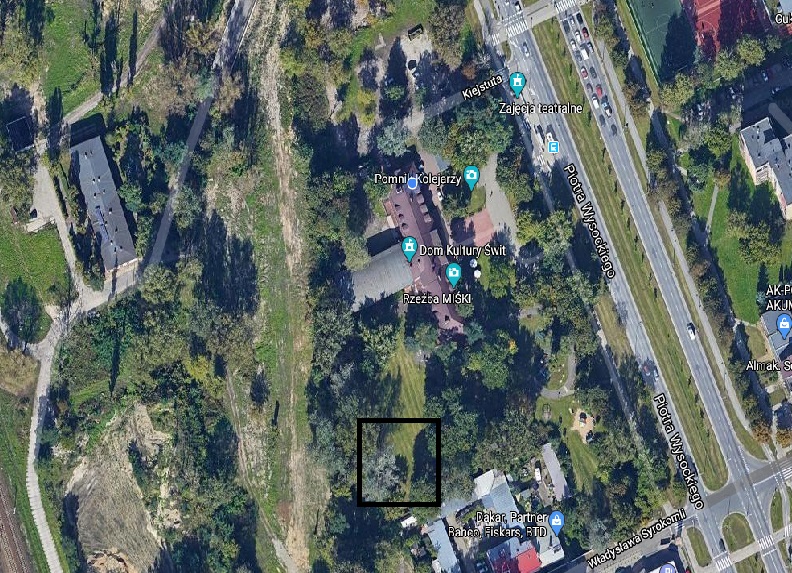 